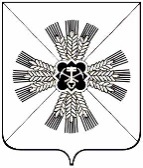 РОССИЙСКАЯ ФЕДЕРАЦИЯКЕМЕРОВСКАЯ ОБЛАСТЬ - КУЗБАССПРОМЫШЛЕННОВСКИЙ МУНИЦИПАЛЬНЫЙ ОКРУГСОВЕТ НАРОДНЫХ ДЕПУТАТОВПРОМЫШЛЕННОВСКОГО МУНИЦИПАЛЬНОГО ОКРУГА1-й созыв, 26-е заседаниеРЕШЕНИЕот 28.10.2021 № 329пгт. ПромышленнаяО внесении изменений в решение Совета народных депутатов Промышленновского муниципального округа от 26.03.2020 № 99                   «Об утверждении положения «О бюджетном процессеПромышленновского муниципального округа»В целях приведения нормативных правовых актов в части регулирования бюджетного процесса в соответствие с действующим законодательством, руководствуясь Бюджетным кодексом Российской Федерации, Законом Кемеровской области от 14.11.2005 № 111-ОЗ                          «О бюджетном процессе в Кемеровской области», в соответствии с Уставом Промышленновского муниципального округа, Совет народных депутатов Промышленновского муниципального округаРЕШИЛ:Внести в решение Совета народных депутатов Промышленновского муниципального округа от 26.03.2020 № 99 «Об утверждении положения              «О бюджетном процессе Промышленновского муниципального округа» следующие изменения:  исключить подпункты 1, 2 пункта 2 статьи 6 текста Положения. 2. Настоящее решение подлежит размещению на официальном сайте администрации Промышленновского муниципального округа в сети Интернет.3. Контроль за исполнением настоящего решения возложить на комитет по вопросам экономики, бюджета, финансам, налоговой политики (В.Н. Васько).4. Настоящее решение вступает в силу с даты подписания.Председатель Совета народных депутатовПромышленновского муниципального округа                          Е.А. ВащенкоГлаваПромышленновского муниципального округа                           Д.П. Ильин